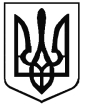 ВІДДІЛ ОСВІТИЖМЕРИНСЬКОЇ  РАЙОННОЇ ДЕРЖАВНОЇ АДМІНІСТРАЦІЇМОВЧАНСЬКА ЗАГАЛЬНООСВІТНЯ ШКОЛА І-ІІ СТУПЕНІВ23154, Вінницька обл., Жмеринський район, с. Мовчани, вул. Шкільна, 3,тел. ( 04332) 3-92-52, movchanu@i.uaНАКАЗ03.06.2019р.                                   с. Мовчани                                        № Про переведення учнів 1-8 класів   Відповідно до  наказу МОН України від 14.07.2015р. №762 «Про затвердження Порядку переведення учнів (вихованців) загальноосвітнього навчального закладу до наступного класу» та рішення педагогічної ради від  31.05.2018р. Протокол №14НАКАЗУЮ:1.Перевести до 2 класу учнів 1 класуІльченка ІванаКілігоя ДмитраМіхневича ДенисаРудакову Анастасію2.Перевести до 3 класу учнів 2 класуБондара АдріанаКирилюка ВладиславаКукурудзяк Владиславу Маланчука ЄвгеніяОгороднік Дарію3.Перевести до 5 класу учнів 4 класуГодованюк СофіюСозонтова ЄвгеніяКілігоя АндріяФурманчука НазараХилидизюк ВікторіюШклярук Альбіну 4. Перевести до 6 класу учнів 5 класуБарановського АртемаЖмерінецького ПавлаЗацерківного РоманаКовальова НазараМаланчука ВладиславаМіхневича ДмитраТрайтеку Констянтина5.Перевести до 7 класу учнів 6 класуЛопатюка ОлексіяМартинюк Валентину Нагороднюк Анастасію Сніцара ДенисаХилидизюк Наталію6.Перевести до 8 класу учнів 7 класу Байду РоманаБартощук АллуМарцісь МаріюМельника АндріяСтратійчук Катерину7. Контроль за виконанням даного наказу залишаю за собою.                Директор школи               З. Дмитрук.